※接続する回線が多い場合は、調整させていただく場合もございますFAX　０２７８－２５－３６７２　ぬまたとね医療・介護連携相談室　宛申し込み締め切り　令和３年２月５日（金）必着※オンライン接続の練習会を複数日開催します。希望者は氏名右の欄にある　選択肢に○を入れてご応募下さい。（練習会の案内を別途お送りします）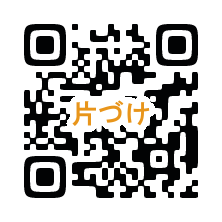 問い合わせ先：ぬまたとね医療・介護連携室電話：０２７８－２５－３６７１Mail：ntishikai-soudan@ace.ocn.ne.jp担当：岡島　真実　・　金澤　奈美子シニアをサポートする方向け片づけ講座　　　　　　　　　　　　　　～住み慣れた自宅で長く住み続けるために～　申し込み書所属事業所接続練習について希望する・しない氏　名連絡先（℡）参加する機器での　　メールアドレスあなたの職種を教えて下さい接続環境に〇をWi-Fi　・　有線接続　・　その他　Wi-Fi　・　有線接続　・　その他　当日使用する機器に〇デスクトップPC　・　ノートPC　・　スマホ　・　タブレットデスクトップPC　・　ノートPC　・　スマホ　・　タブレット受講環境についてｗｅｂカメラあり　・　マイクあり　・両方ともなしｗｅｂカメラあり　・　マイクあり　・両方ともなし